Center for Disability Inclusion News & Updates 
for February, March and April 2023Alt Text Word VersionElevate Your Efforts with CDI’s new Seal of AccomplishmentGraphic of new seal for Leader in Disability Inclusion 2023 with watermark of SAMPLE overlayed at the bottom of text.Learn more at https://www.centerfordisabilityinclusion.org/seal-of-accomplishment.htmlCDI 2023 ProgramsJanuary 17 - 9:00 am Central. Disability Inclusion Network Virtual Meeting spotlighting Glaucoma Awareness Month with CDI partners, Alphapointe and Missouri Rehabilitation Services for the Blind. Read more at https://www.centerfordisabilityinclusion.org/upcoming-events.htmlJanuary 19 - 9:00 am Central. "Employee Resource Groups" Webinar with Cara Pelletier, Senior Director of Employee Experience at 15Five. Register by January 18. Read more at https://www.centerfordisabilityinclusion.org/learning--development-programs.htmlFebruary 2 - 1:00 pm Central. "Innovating Disability Inclusion" Webinar with Jessica Lopez, disability advocate and full-time college student triple-majoring in Business, Economics and Communication. Register by February 1. Read more at https://www.centerfordisabilityinclusion.org/learning--development-programs.htmlFebruary 21 - 9:00 am Central. Disability Inclusion Network Virtual meeting spotlighting Developmental Disability Awareness Month with CDI partner, Missouri Division of Developmental Disabilities. Read more at https://www.centerfordisabilityinclusion.org/upcoming-events.htmlFebruary 22 – 9:30 am Central. Omaha Nebraska in-person Network Meeting hosted by CDI partner Mutual of Omaha. Panel discussion on “Developing a Disability ERG”. Read more at https://www.centerfordisabilityinclusion.org/upcoming-events.html2022 Year I ReviewWhat an exciting year for CDI with our national expansion and significant growth. Take a look at our metrics and impact at https://www.centerfordisabilityinclusion.org/2022-year-in-review.htmlCDI Partnership Offers Tiered OptionsCDI welcomes the opportunity to be include din your organization’s 2023 disability inclusion efforts. 
You’ll be in good company with our 75+ partners Learn more about partnership options and associated benefits at https://www.centerfordisabilityinclusion.org/business-partners.html2023 Calendar of Disability Awareness Related DatesThroughout the year there are many opportunities to celebrate diversity. Discover the many occasions holidays, and 2023 Disability Awareness Related Dates across the US and globally at https://www.centerfordisabilityinclusion.org/resources.htmlThank You to our Renewing Partners:Hallmark CardsDairy Farmers of AmericaAllied OneSourceNorthPoint DevelopmentYear End Budgeting and CDI PartnershipAre you working on your year end and 2023 budget?CDI would welcome the opportunity to be included in your DE&I efforts. To learn more about CDI partnership opportunities click here or contact Darla at dwilkerson@disabilityinclusion.orgConnect with us today on LinkedIn at https://www.linkedin.com/company/centerfordisabilityinclusionOur 75 plus partners as of December 31, 2022.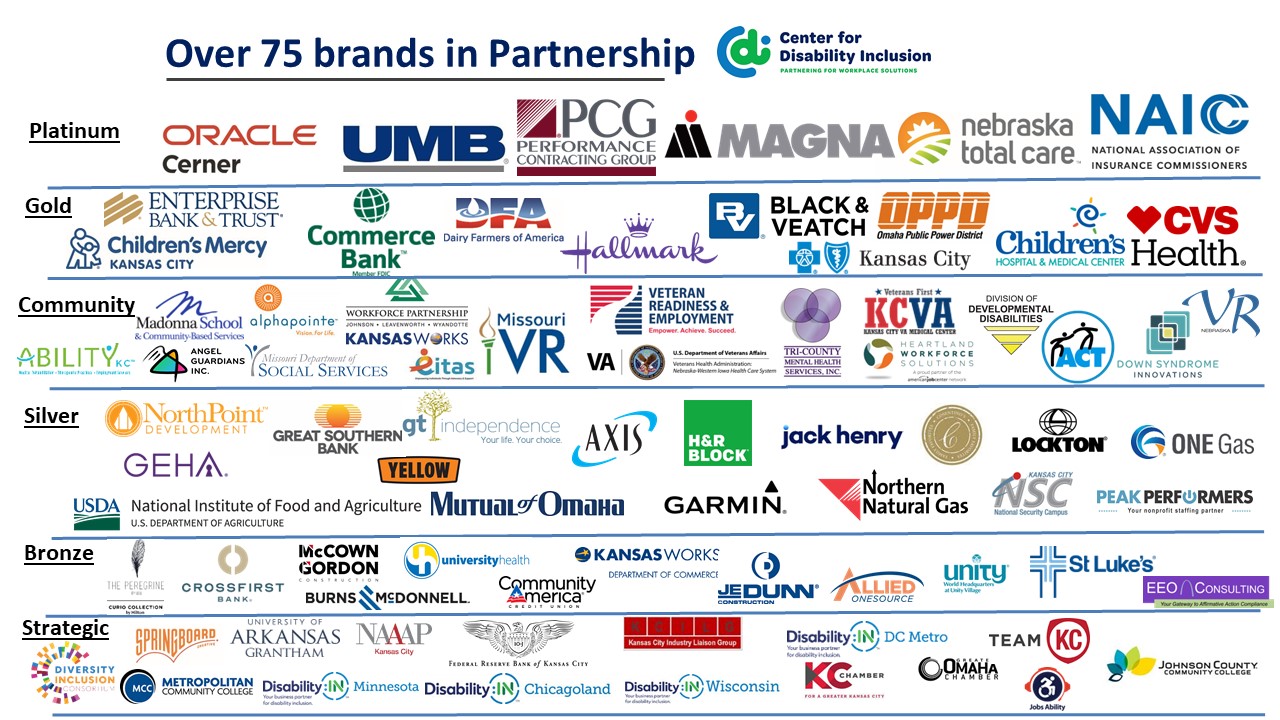 Visit the CDI website at - https://www.centerfordisabilityinclusion.org/To unsubscribe from CDI emails, please email Brenda Perkins at bperkins@centerfordisabilityinclusion.org